+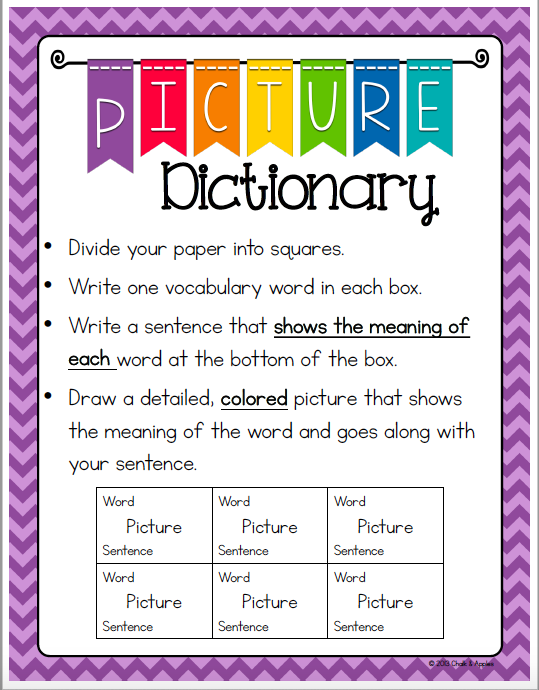 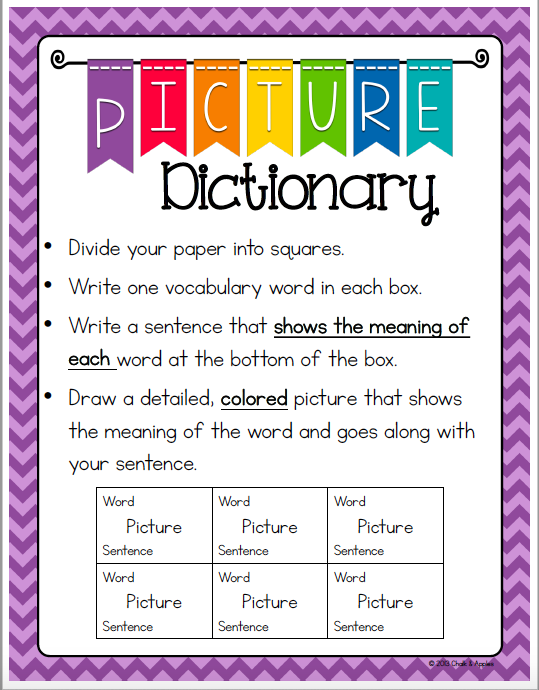 